衛生福利部國民健康署「罕見疾病個案通報審查標準機制」(送審資料表)
- 先天性肌失養症 [Congenital muscular dystrophy, CMD] -□ 病歷資料：包含臨床病史、家族史、身體診察、神經學檢查及發展里程碑等病歷資料 (必要)□ 實驗室檢查報告，包含 Creatine kinase (必要)□ 腦部核磁照影檢查 (必要)□ 基因檢測報告 (必要)□ 電氣生理學檢查、肌肉切片檢查、肌肉影像學檢查、心臟超音波檢查 (選擇)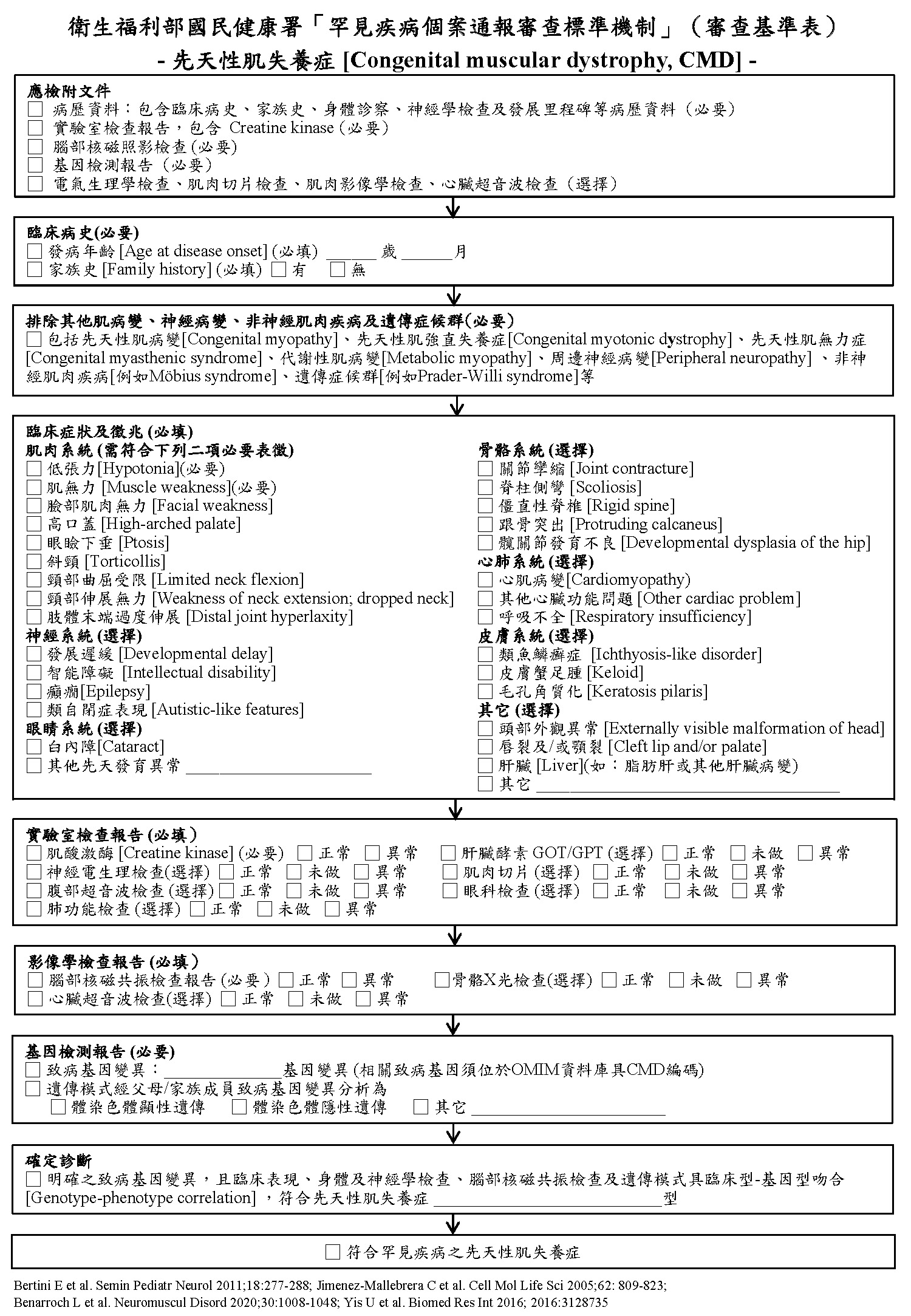 項目填寫部分病歷資料(必要) 臨床病史(必要)□ 發病年齡 [Age at disease onset] (必填） _______ 歲_______ 月□ 家族史 [Family history] (必填）   □ 有     □ 無排除其他肌病變、神經病變、非神經肌肉疾病及遺傳症候群(必要) 包括先天性肌病變[Congenital myopathy]、先天性肌強直失養症[Congenital myotonic dystrophy]、先天性肌無力症[Congenital myasthenic syndrome]、代謝性肌病變[Metabolic myopathy]、周邊神經病變[Peripheral neuropathy] 、非神經肌肉疾病(例如Möbius syndrome)、遺傳症候群(例如Prader-Willi syndrome)等臨床症狀及徵兆 (必填)肌肉系統 (需符合下列二項必要表徵)□ 低張力[Hypotonia](必要)□ 肌無力 [Muscle weakness](必要)□ 臉部肌肉無力 [Facial weakness]□ 高口蓋 [High-arched palate]  □ 眼瞼下垂 [Ptosis] □ 斜頸 [Torticollis]□ 頸部曲屈受限 [Limited neck flexion]□ 頸部伸展無力 [Weakness of neck extension; dropped neck]□ 肢體末端過度伸展 [Distal joint hyperlaxity]神經系統 (選擇)□ 發展遲緩 [Developmental delay] □ 智能障礙  [Intellectual disability]□ 癲癇[Epilepsy]□ 類自閉症表現 [Autistic-like features]眼睛系統 (選擇)□ 白內障[Cataract]□ 其他先天發育異常 ______________________骨骼系統 (選擇)□ 關節孿縮 [Joint contracture] □ 脊柱側彎 [Scoliosis]□ 僵直性脊椎 [Rigid spine]□ 跟骨突出 [Protruding calcaneus]□ 髖關節發育不良 [Developmental dysplasia of the hip]心肺系統 (選擇)□ 心肌病變[Cardiomyopathy]□ 其他心臟功能問題 [Other cardiac problem] □ 呼吸不全 [Respiratory insufficiency]皮膚系統 (選擇)□ 類魚鱗癬症 [Ichthyosis-like disorder]  □ 皮膚蟹足腫 [Keloid]□ 毛孔角質化 [Keratosis pilaris]其它 (選擇)□ 頭部外觀異常 [Externally visible malformation of head]□ 唇裂及/或顎裂 [Cleft lip and/or palate]□ 肝臟 [Liver](如：脂肪肝或其他肝臟病變)□ 其它 ____________________________________實驗室檢查報告(必填）□ 肌酸激酶 [Creatine kinase] (必要)  □ 正常   □ 異常 ______       □ 肝臟酵素 GOT/GPT (選擇)  □ 正常   □ 未做   □ 異常 ______□ 神經電生理檢查(選擇)  □ 正常   □ 未做   □ 異常 ______                           □ 肌肉切片 (選擇)   □ 正常   □ 未做   □ 異常 ______□ 腹部超音波檢查 (選擇)  □ 正常   □ 未做   □ 異常 ______                         □ 眼科檢查 (選擇)  □ 正常   □ 未做   □ 異常 ______□ 肺功能檢查 (選擇)  □ 正常   □ 未做   □ 異常 ______影像學報告(必填) (請附相關影像資料)腦部核磁共振檢查報告 (必要)□ 正常  □ 異常_________________________________骨骼X光檢查(選擇)  □ 正常  □ 未做   □ 異常____________________________心臟超音波檢查(選擇)□ 正常  □ 未做   □ 異常____________________________基因檢測報告(必要) (請附實驗室報告)□ 致病基因變異：＿＿＿＿＿＿＿基因變異 (相關致病基因須位於OMIM資料庫具CMD編碼)□ 遺傳模式經父母/家族成員致病基因變異分析為   □ 體染色體顯性遺傳   □ 體染色體隱性遺傳      □ 其它 _______________________ 確定診斷 (必要)明確之致病基因變異，且臨床表現、身體及神經學檢查、腦部核磁共振檢查及遺傳模式具臨床型-基因型吻合 [Genotype-phenotype correlation] ，符合先天性肌失養症 ___________________________型